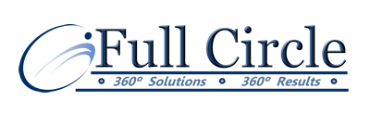 COMMUNICATIONS APPLICATIONSFaceTime - https://support.apple.com/en-us/HT204380FaceTime is a proprietary videotelephony product developed by Apple Inc. FaceTime is available on supported iOS mobile devices running iOS 4 and later and Mac computers that run Mac OS X 10.6.6 and later. Skype - https://www.skype.com/en/Skype is a proprietary telecommunications application that specializes in providing VoIP-based videotelephony, videoconferencing and voice calls. It also has instant messaging, file transfer, debit-based calls to landline and mobile telephones (over traditional telephone networks), and other features. Skype is available on various desktop, mobile and video game console platforms, and is operated by Skype Technologies, a division of Microsoft. As of March 2020, Skype was used by 100 million people on a monthly basis and by 40 million people on a daily basis.YouTube - https://www.youtube.com/YouTube is an American online video sharing and social media platform owned by Google. It was launched on February 14, 2005 by Steve Chen, Chad Hurley, and Jawed Karim. It is the second most visited website, with more than one billion monthly users who collectively watch more than one billion hours of videos each day. As of May 2019, videos were being uploaded at a rate of more than 500 hours of content per minute.Facebook - https://www.facebook.com/Facebook is a website which allows users, who sign-up for free profiles, to connect with friends, work colleagues or people they don’t know, online. It allows users to share pictures, music, videos, and articles, as well as their own thoughts and opinions with however many people they like. Users send “friend requests” to people who they may – or may not – know. Facebook has over 1 billion users.Google - https://www.google.com/Google LLC is an American multinational technology company that specializes in Internet-related services and products, which include online advertising technologies, a search engine, cloud computing, software, and hardware. The term “Google it” refers to using the Google search engine to look up information on any imaginable topic.Zoom - https://www.zoom.us/Zoom Video Communications, Inc. is an American communications technology company headquartered in San Jose, California. It provides videotelephony and online chat services through a cloud-based peer-to-peer software platform and is used for teleconferencing, telecommuting, distance education, and social relations.LinkedIn – https://www.linkedin.comLinkedIn is an American business and employment-oriented online service that operates via websites and mobile apps. Launched on May 5, 2003, the platform is primarily used for professional networking and career development, and allows job seekers to post their CVs and employers to post jobs.